   MIĘDZYSZKOLNY OŚRODEK SPORTOWY KRAKÓW-WSCHÓD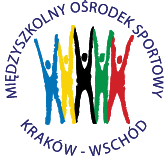 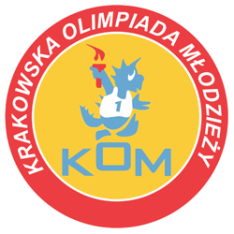 Adres: Centrum Rozwoju Com Com Zoneul. Ptaszyckiego 6 – P 09,  31 – 979 Krakówtel/fax: 12 685 58 25,   email:  biuro@kom.krakow.plwww.kom.krakow.plKraków, 8.02.2018r.KomunikatLicealiada w koszykówce chłopców sezonu 2017/18 1.  W rozgrywkach biorą udział szkoły, które do 15 grudnia 2017r. potwierdziły start w zawodach.2. Udział w półfinałach tych zawodów, bez gier eliminacyjnych, mają drużyny SMS LO M. Gortata i XII LO.3. W eliminacjach bierze udział  19 zespołów podzielonych na 5 grup:Gr  „A” – VII LO; IV LO; ZS Mechanicznych nr  1, ZS Pol-Med.Gr  „B” – XV LO; IX LO; ZS Nr 1; X LOGr  „C” – III LO; XIII LO; III SLO; ZS Gastronomicznych nr 2Gr  „D” – I LO; II LO; VIII LOGr  „E” – ZS Elektrycznych nr 1; ZS Łączności;  I LO Sportowe Mecze w grupach rozgrywane będą systemem „każdy z każdym” – do kolejnego etapu awansują dwie najlepsze drużyny z każdej grupy oraz 2 drużyny z trzecich miejsc z najlepszym bilansem ( pod uwagę nie będą brane wyniki z ostatnia drużyną w grupie).4. Podział grup w II etapie:Gr F – 1m. gr A, 2m. gr E, 2m. gr D, 2m. najlepszy bilansGr G – 1m. gr B, 1m. gr E, 2m. gr C, 1m. najlepszy bilansGr H – 1m. gr C, 1m. gr D, 2m. gr B, 2m. gr AMecze w grupach rozgrywane będą systemem „każdy z każdym” – do półfinałów awansują 2 najlepsze drużyny z każdej grupy.5. Podział szkół w grupach półfinałowych:Grupa X: SMS LO M. Gortata, 1m. gr. „G”, 2m. gr. „F”, 2m. gr. „H”Grupa Y: XII LO, 1m gr. „F”, 1m. gr. „H”, 2m. gr. „G”Po dwa najlepsze zespoły z grup rozegrają finał o miejsca 1 – 4 systemem play off:1m gr. X – 2 m gr. Y i 1m gr. Y – 2m gr. X. Szkoły, które zajmą miejsca 3 rozegrają mecz o miejsce 5; szkoły, które zajmą miejsca 4 rozegrają mecz o 7 miejsce6. Zespół, który zajmie pierwsze miejsce zdobywa tytuł mistrza Krakowskiej Olimpiady Młodzieży 2017/2018 oraz prawo reprezentowania  miasta Krakowa w finałach Małopolskiej Licealiady Młodzieży. 7.  Regulamin rozgrywek:- w zawodach biorą udział uczniowie danej szkoły – rocznik 1998 i młodsi,- w grze uczestniczy skład 5-osobowy, zespół liczy maksymalnie 12 zawodników,- czas gry 2 x 12 minut  (z zatrzymywaną ostatnią minutą każdej połowy) z przerwą 3 minuty,  przerwa na    żądanie 1 x 1 minuta w każdej połowie meczu.8. Punktacja:- zwycięstwo 2 punkty,- porażka 1 punkt,- walkower 0 punktów9. O kolejności drużyn w tabeli decyduje największa ilość zdobytych punktów. W przypadku, gdy dwa lub więcej zespołów zdobędzie tyle samo punktów, o kolejności w grupie decyduje:- większa liczba zdobytych punktów w zawodach pomiędzy zainteresowanymi zespołami,- lepszy stosunek koszy zdobytych do straconych w meczach pomiędzy zainteresowanymi drużynami,- lepszy stosunek koszy zdobytych do straconych w całym turnieju,- większa liczba zdobytych koszy w całym turnieju.Pozostałe przepisy zgodnie z przepisami PZKosz.Drużyny przywożą swoje piłki na rozgrzewkę!!!TerminarzData Godz.MeczwynikTabela:22.01.2018r.PoniedziałekGrupa CMiejsce rozgrywek: III LO10.0010.3011.0011.3012.0012.30III LO – ZS Gastr. 2XIII LO – III SLOZS Gastr. 2 – III SLOXIII LO – III LOZS Gastr. 2 – XIII LOIII LO – III SLO29:621:618:1124:4325:1732:15Grupa C1m. III LO              6   104:452m. ZS Gastr. 2    5     49:573m. XIII LO            4     62:744m. III SLO            3      32:71XIII LO -     2pkt       31:4623.01.2018r.WtorekGrupa AMiejsce rozgrywek: VII LO9.009.3010.0010.3011.0011.30VII LO – ZS Pol-Med.ZS Mech. 1 – IV LOVII LO – ZS Mech. 1IV LO – ZS Pol-Med.VII LO – IV LOZS Pol-Med. – ZS Mech. 156:1322:3953:1635:1745:3212:32Grupa A1m. VII LO             6    154:612m. IV LO              5    106:843m. ZS Mech. 1    4      70:1044m. ZS Pol-Med.  3      42:123ZS Mech. 1 -   2pkt    38:9229.01.2018r.PoniedziałekGrupa EMiejsce rozgrywek: Com Com Zone12.0012.3013.00I LO Sport. – ZSŁZSŁ – ZS Elekt. 1I LO Sport. – ZS Elekt. 110:2015:2515:17Grupa E1m. ZS Elekt. 1     4      42:302m. ZS Łączności  3     35:353m. I LO Sport.     2      25:37I LO Sport.  -   2pkt      25:3731.01.2018r.ŚrodaGrupa BMiejsce rozgrywek: Com Com Zone9.3010.0010.3011.0011.3012.00X LO – IX LOXV LO – ZS nr 1X LO – XV LOIX LO – ZS nr 1X LO – ZS nr 1IX LO – XV LO20:1842:2319:4515:1718:2220:54Grupa B1m. XV LO            6     141:622m. ZS nr 1           5      62:753m. X LO               4      57:854m. IX LO              3      53:91X LO –            2pkt.      37:671.02.2018r.CzwartekGrupa DMiejsce rozgrywek: II LO8.158.459.159.4510.1510.45II LO – I LOVIII LO – VI LOII LO – VIII LOI LO – VI LOI LO – VIII LOII LO – VI LO39:2513:2357:1828:2526:2953:34Grupa D1m. II LO            6      149:772m. VI LO           4       82:943m. I LO              4       79:934m. VIII LO         4       60:106I LO –           3pkt.       53:646.02.2018r.WtorekII etap Grupa GXV LO, ZS Elekt. 1,ZS Gastr. 2, I LOMiejsce rozgrywek: Com Com Zone9.3010.0010.3011.0011.3012.00XV LO – ZS Gastr. 2ZS Elekt. 1 – I LOXV LO – I LOZS Elektr. 1 – ZS Gastr. 2XV LO – ZS Elekt.1I LO – ZS Gastr.234:2124:1237:2527:1228:2225:19Grupa G1m. XV LO           6         99:682m. ZS Elekt. 1    5        73:523m. I LO                4        62:804m. ZS Gastr. 2    3        52:86Awans: XV LO i ZS Elektr. 17.02.2018r.ŚrodaII etapGrupa FVII LO, ZS Łączności,VI LO, I LO Sport.Miejsce rozgrywek: Com Com Zone9.3010.0010.3011.0011.3012.00VII LO – ZS ŁącznościVI LO – I LO SportoweVII LO – I LO SportoweVI LO – ZS ŁącznościVII LO – VI LOZS Łączności – I LO Sport.53:1620:0 w-o20:0 w-o27:1750:2320:0 w-oGrupa F1m. VII LO       6      123:392m. VI LO         5       70:673m. ZSŁ             4       53:804m. I LO Sport. 0        0:60Awans: VII LO i VI LO8.02.2018r.CzwartekII etapGrupa HIII LO, IV LO, ZS nr 1II LOMiejsce rozgrywek: Com Com Zone9.3010.0010.3011.0011.3012.00II LO – IV LOIII LO – ZS nr 1II LO – ZS nr 1III LO – IV LOII LO – III LOIV LO – ZS nr 126:1820:1027:2515:1850:4723:18Grupa H1m. II LO           6    103:902m. IV LO          5     59:593m. III LO          4     82:784m. ZS nr 1       3     53:70Awans: II LO i IV LO2.03.2018r.PiątekPółfinał grupa - YXII LO, VII LOZS Elekt. 1, II LOMiejsce rozgrywek: Com Com Zone9.3010.0010.3011.0011.3012.00VII LO – ZS Elekt. 1XII LO – II LOVII LO – XII LOII LO – ZS Elekt.1VII LO – II LOXII LO – ZS Elekt. 15.03.2018r.PoniedziałekPółfinał grupa - XGortat, XV LO, VI LO, IV LOMiejsce rozgrywek: Com Com Zone9.3010.0010.3011.0011.3012.00Gortat – VI LOXV LO – IV LOGortat – IV LOXV LO – VI LOIV LO – VI LOGortat – XV LO8.03.2018r.CzwartekFinał9.00